С 7 февраля по 13 февраля 2022 года в рамках плана УМЦ проходит неделя правовой грамотности «Правовой навигатор». 9 февраля школьным библиотекарем Ахмамбетовой Г.Х. проведена книжная выставка «Права детей». Цель и  задачи:  ознакомление детей с правами, закрепленными в международных документах о правах человека, ребенка; формирование представлений о книжной выставке.Задачи: познакомить обучающихся с основными правами и свободами, изложенными во «Всеобщей декларации прав человека», «Конвенции о правах ребенка»; дать представление о книжной выставке и её назначении; учить применять свои знания в жизни; подвести детей к пониманию необходимости объединения усилий всех людей по защите прав человека.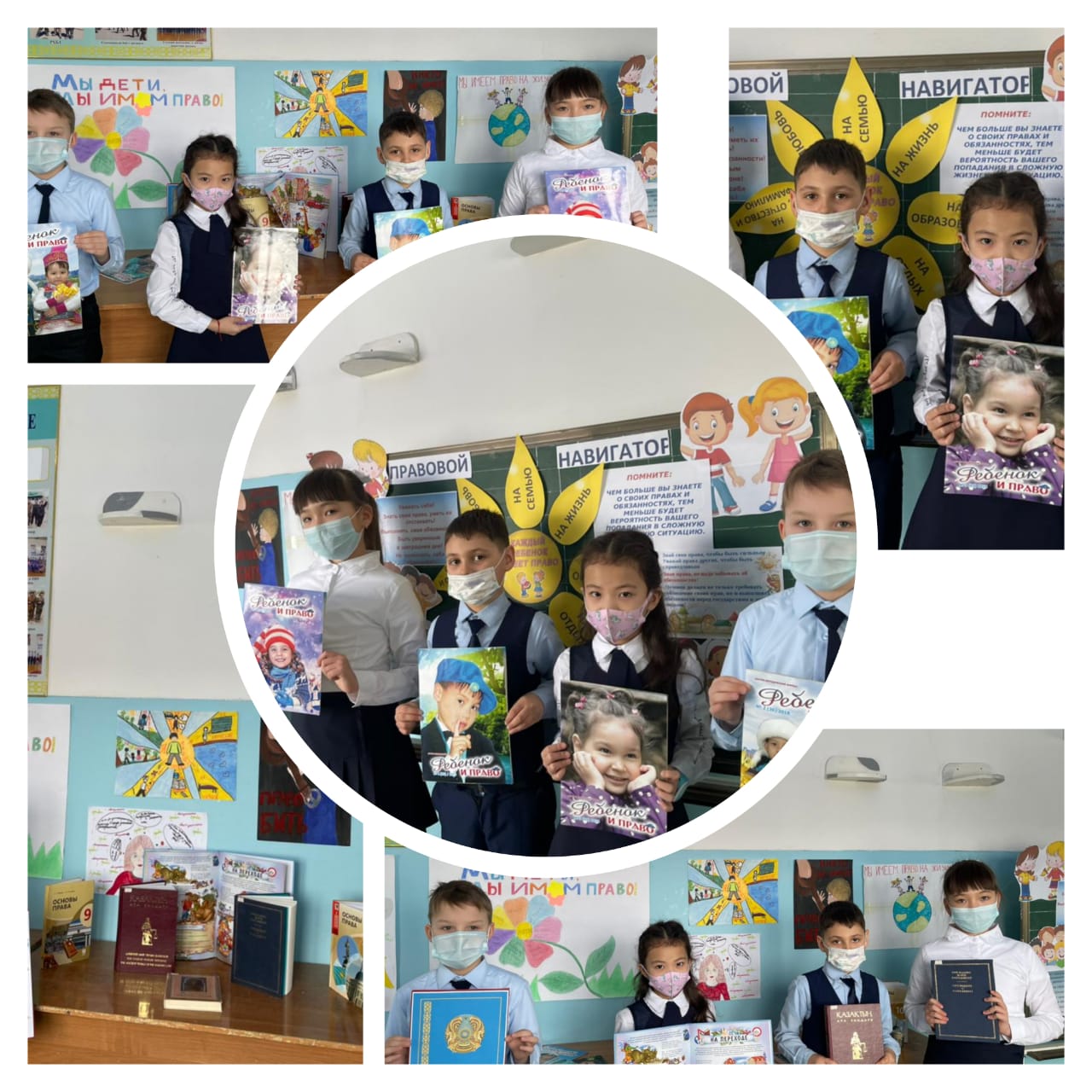 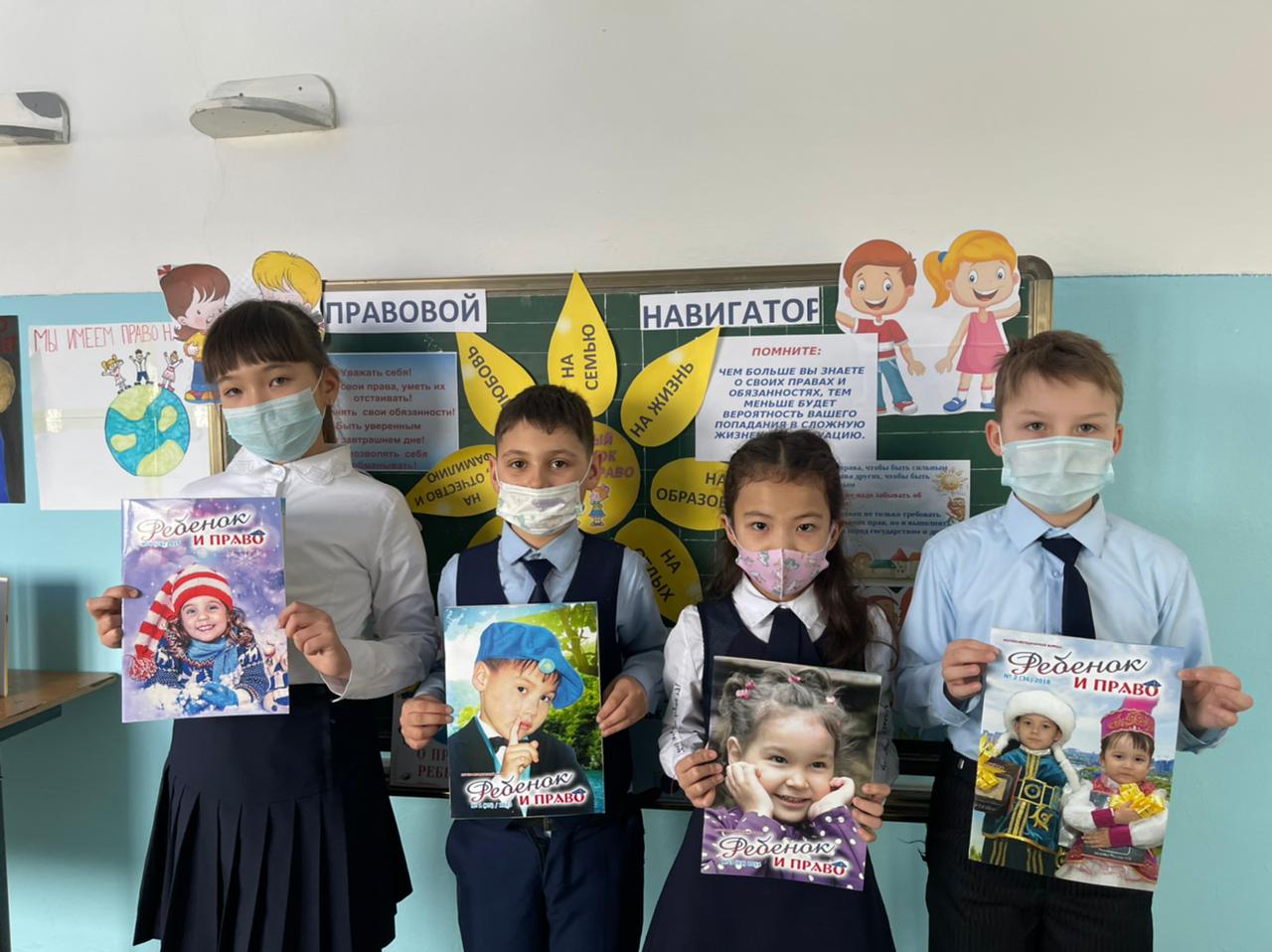 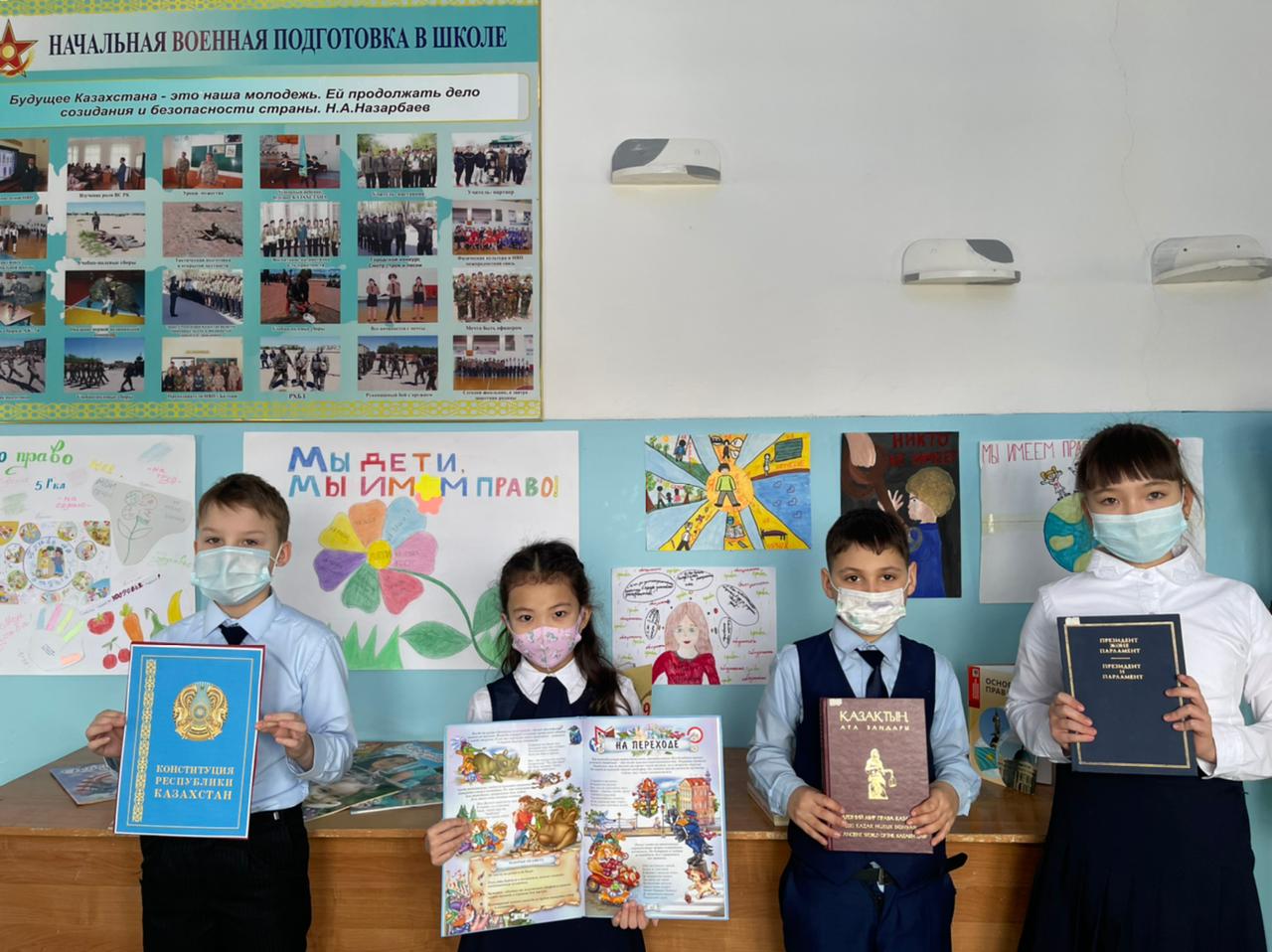 